Республиканская научно-практическая конференция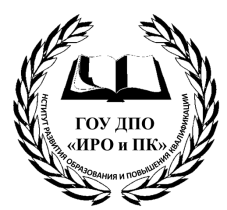 Развитие личностного потенциала как ценность современного образованияг. Тирасполь,8 февраля2022 г. Место проведения: ГОУ ДПО «Институт развития образованияи повышения квалификации»Оргкомитет:MD-3300, г. Тирасполь, ул. Каховская, 17ГОУ ДПО «Институт развития образования и повышения квалификации»тел. (+373533) 47526, (+373533)43795http:http://pgiro.3dn.ruE-mail: nauka.pgiro@mail.ruОрганизатор конференции: ГОУ ДПО «Институт развития образования и повышения квалификации»;Цель конференции: анализ состояния, выявление проблем, определение направлений и перспектив развития образования разных уровней с учетом актуальных тенденций и задач развития личности в современном мире. Тематика конференции:Личностно ориентированные модели образования: вопросы практики.Командообразование и роль команды в личностном развитии.Социальная активность молодежи как форма самоактуализации. Условия личностного роста субъектов образования.Самоактуализация и саморазвитие в эпоху непрерывного образования. Рабочий язык конференции –молдавский,русский, украинский.Участие в конференции только заочное!Для заочного участия в конференции необходимо до 20 января 2022 года (до 16.30) выслать на электронную почту nauka.pgiro@mail.ru следующие материалы:Заявка заочного участника конференции.Текст статьи или тезисов, оформленный в соответствии с требованиями к оформлению материалов (см. ниже).Оргкомитет конференции оставляет за собой право определения наиболее актуальных материалов в рамках темы конференции для формирования сборника. Авторы осуществляют самопроверку оригинальности отправляемых материалов для конференции. Тексты с показателем авторской оригинальности менее 70% не рассматриваются (программа  для самопроверки авторских материалов https://text.ru/antiplagiat).Стоимость одной полной или неполной страницы 30 руб. ПМР. Оплата производится после положительного ответа оргкомитета о включении материалов в сборник.Автору (соавторам) предоставляется 1 (один) авторский экземпляр сборника материалов научно-практической конференции. В случае необходимости дополнительных экземпляров оплата производится соразмерно объему  авторской статьи.Контактное лицо: –Рылякова Елена Григорьевна, специалист ЦУМиИООП, рабочие часы с 8-00 до 16-30, обеденный перерыв с 12-00 до 13-00; контактный телефон: + 373 533 4-37-95.–Улитко Валерия Вячеславовна, проректор по научной работе, рабочие часы с 8-00 до 16-30, обеденный перерыв с 12-00 до 13-00, контактный  телефон: + 373 533 4-37-95.ТРЕБОВАНИЯ К ОФОРМЛЕНИЮ МАТЕРИАЛОВ1. Материалы заочной  формы участия должны соответствовать одному из тематических направлений РНПК; материалы, не соответствующие тематике конференции, рассматриваться не будут. 2. Тезисы должны иметь объем не менее 2 страниц, статья – от 5 до 10 страниц (включая список литературы).3. Автор высылает на указанный выше адрес два документа одновременно: текст тезисов или статьи и заявку. Статья без заявки или заявка без статьи приняты не будут. 4. Статья и заявка участника конференции оформляются в двух отдельных документах MicrosoftWord.  Для набора текста, формул и таблиц следует использовать редактор MicrosoftWord. Параметры текстового редактора: все поля по 2 см; шрифт TimesNewRoman, размер текста статьи – 14; межстрочный интервал – 1,5; выравнивание по ширине; абзацный отступ 1,25 см; ориентация листа – книжная. Рисунки, выполненные в MS Word, не принимаются. Все рисунки и таблицы должны быть пронумерованы и снабжены названиями или подрисуночными подписями.5.Оформление названия статьи (прописными, жирными буквами, выравнивание по центру строки, шрифт 14); на следующей строке данные об авторе (шрифт 12, строчный, жирный курсив, выравнивание по правому краю)  – имя и отчество сокращенные, фамилия полностью;  на следующей строке (шрифт 12, строчный, нежирный курсив, выравнивание по правому краю) – ученое звание, ученая степень, квалификационная категория, должность, место работы (название организации образования), город/село (если село, то указать район обязательно) без сокращений. Если авторов несколько, то информация повторяется для каждого автора. Ниже – аннотация к статье: 4 – 5 строк и ключевые слова (курсивом, шрифт 12), выравнивание по ширине листа.6. Далее через одну строку – текст статьи (см. пункты 4, 5).7. Далее через одну строку надпись – Список литературы, который оформляется в алфавитном порядке (шрифт 12) в соответствии с ГОСТ 7.1  – 2003 «Библиографическая запись. Библиографическое описание» и ГОСТ P 7.0.5. – 2008 «Библиографическая ссылка». Название литературных источников не переводится, дается на языке оригинала.Неверно оформленный список литературы может стать основанием для отказа автору в публикации его материалов.Ссылки в тексте статьи или тезисов на соответствующий источник из списка литературы оформляются в квадратных скобках, например: [1, с. 277]. Использование постраничных ссылок не допускается.ОБРАЗЕЦ ОФОРМЛЕНИЯ ТЕКСТА СТАТЬИАКСИОЛОГИЧЕСКИЙ ПОДХОД В ПОДГОТОВКЕСОВРЕМЕННОГО УЧИТЕЛЯИ.И.Иванов,канд. пед. наук, доцент, заведующий кафедрой педагогического менеджмента  и психологииГОУ ДПО «Институт развития образования и повышения квалификации»(сокращения в названии должности, места работы не допускаются, за исключением организационно-правовой формы, без указания квалификационной категории)Аннотация. Ключевые слова:Текст статьиСписок литературыПример оформления книгКузнецова М.И.  Современная система контроля и оценки образовательных достижений младших школьников: пособие для учителя. – М.: Вентана-Граф, 2014. – 432 с.: ил.Пример оформления статей журналовМошнина Р.Ш., Батырева С.Г. Требования к сформированности компетентностей педагога, работающего по новому стандарту // Стандарты и мониторинг в образовании. 2011. № 3. – С.48-51.ОБРАЗЕЦ ЗАЯВКИ УЧАСТНИКА КОНФЕРЕНЦИИВсе строки заявки обязательно заполнить!ФИО (полностью)Место жительства (страна, город/село, район) Ученая степень, звание;  кв. категорияДолжность и место работыДомашний адрес с индексомКонтактный телефон с кодом города/района (личный)E-mail (личный)Форма участия (заочная**)Только заочнаяТематическое направление конференции (см. первую  страницу информационного письма «Тематика конференции»)Название статьи** 